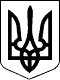 124 СЕСІЯ ЩАСЛИВЦЕВСЬКОЇ СІЛЬСЬКОЇ РАДИ7 СКЛИКАННЯРІШЕННЯ18.08.2020 р.                                      № 2505с. ЩасливцевеПро розробку детального плану території південної частини села Щасливцеве Генічеського району Херсонської областіНа підставі заяви гр. *** щодо надання дозволу на розробку детального плану території південної частини села Щасливцеве Генічеського району Херсонської області керуючись статтею 12, статтею 39 Земельного кодексу України та статтею 26 Закону України «Про місцеве самоврядування в Україні», сесія Щасливцевської сільської радиВИРІШИЛА:Розробити детальний план території південної частини села Щасливцеве Генічеського району Херсонської області.Замовником розроблення містобудівної документації зазначеної в п.1 цього рішення визначити Виконавчий комітет Щасливцевської сільської ради.Доручити Замовнику організацію розробки детального плану території зазначеної в п. 1 цього рішенняФінансування розроблення містобудівної документації зазначеної в п. 1 цього рішення визначити з інших джерел.Контроль за виконанням рішення покласти на комісію з питань регулювання земельних відносин та охорони навколишнього середовища.Сільський голова						Віктор ПЛОХУШКО